Path to Moral ExcellenceInterpersonal Development: Being Grateful to Others’ HelpHelp those who have helped you before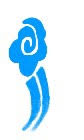 Story：Repaying a MealLearn from a StoryStory adapted from "The 2nd Year of Xuangong", Commentary of Zuo Let Us Discuss你認為趙盾當初為甚麼會幫助靈輒？假如你是靈輒，你會挺身而出保護趙盾嗎？為甚麼？你曾經接受過別人的幫助嗎？試說出你的經歷和感受。如果曾經幫過你的人需要你的幫忙，你會幫助他嗎？為甚麼？試設計一張書籤或心意卡，答謝一位曾經幫助過你的人。Quotations from the Classics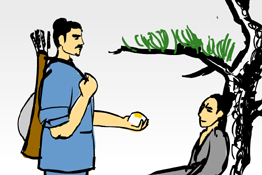 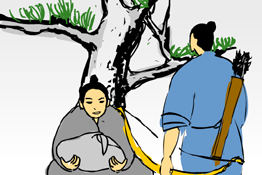 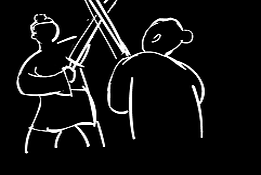 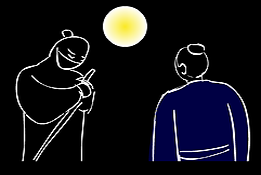 